Publicado en España el 21/12/2017 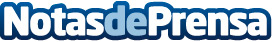 La Holi Life, la carrera de colores más grande de Europa, anticipará el carnaval en Cabezo de TorresEl evento tendrá lugar el 4 de febrero y cuenta con el apoyo de la Dirección General de Juventud de Murcia. La prueba lúdico-deportiva celebra su cuarta edición y cubrirá a los participantes con toneladas de polvos de colores a base de harina de maíz y colorantes naturales. Miles de corredores han tomado parte en las ediciones previas de la carrera de colores Holi Life, antes conocida como Holi RunDatos de contacto:alvaro trigueros602485760Nota de prensa publicada en: https://www.notasdeprensa.es/la-holi-life-la-carrera-de-colores-mas-grande Categorias: Entretenimiento Eventos Otros deportes http://www.notasdeprensa.es